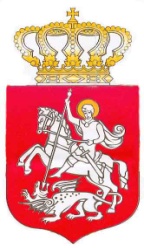 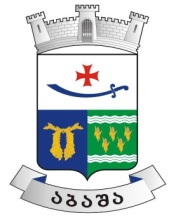 ს ა ქ ა რ თ ვ ე ლ ოაბაშის მუნიციპალიტეტის საკრებულოგანკარგულება #44                                                                                  აბაშა, 2023  წლის   18    აგვისტოაბაშის მუნიციპალიტეტის მერიის კულტურის, ძეგლთა დაცვისა და ტურიზმის განვითარების სამსახურის  ანგარიში  2023  წლის 6  თვეში გაწეული მუშაობის შესახებ საქართველოს ორგანული კანონის ,,ადგილობრივი თვითმმართველობის კოდექსი” 24-ე მუხლის პირველი პუნქტის ,,გ.ა” ქვეპუნქტის შესაბამისად, აბაშის მუნიციპალიტეტის საკრებულომ მიიღო                                                             გ ა ნ კ ა რ გ უ ლ ე ბ ა:აბაშის მუნიციპალიტეტის მერიის კულტურის, ძეგლთა დაცვისა და ტურიზმის განვითარების სამსახურის ანგარიში  2023  წლის  6 თვეში გაწეული მუშაობის შესახებ შეფასდეს დადებითად.განკარგულება შეიძლება გასაჩივრდეს სენაკის რაიონულ სასამართლოში მისი გაცნობიდან ერთი თვის ვადაში (მისამართი: ქ. სენაკი, რუსთაველის ქ. #247).განკარგულება ძალაშია მიღებისთანავე.           აბაშის მუნიციპალიტეტის საკრებულოს           თავმჯდომარის მოვალეობის შემსრულებელი:                                    გელა ხოშტარია 